ESH –MWHEsh HouseBowburn North Ind. EstateBowburnDurhamDH6 5PFOur Ref: C2727/CT/00213 November 2017Dear CustomerConstruction Works in your area – Wood Vue, SpennymoorAs you may be aware Esh-MWH in partnership with Northumbrian Water has started working in your area to upgrade the sewer network.We wrote to you in October 2017 advising that we would contact you when work neared your property. On Tuesday 14 November 2017, we start in the road on Wood Vue (please see map overleaf). It will be necessary to close the road at this point for up to 4 weeks, then we will begin working our way up past the football ground. Please refrain from parking in this location from 08:00 that day.We hope you appreciate that this work is necessary to improve the sewer network and to reduce the risk of flooding. We thank you in advance for your patience and cooperation whilst we carry out these essential works.We often resolve issues more effectively if we can discuss them with you first. If you have any site related issues or concerns during the course of this work, please talk to us about it. You can contact our site team on 0191 377 4500 between 08.00 and 17.00 or by visiting www.nwlcommunityportal.co.uk and following the Durham Road, Spennymoor link. The portal provides the best way to keep up to date with progress and how our work may affect you, so please log in and keep up to date!Alternatively, you can contact the Northumbrian Water customer centre on 0345 717 1100 or log onto www.nwl.co.uk to arrange for a call back from the project team who will contact you to discuss further.Yours SincerelyChristine TaylorChristine TaylorCustomer Service Manager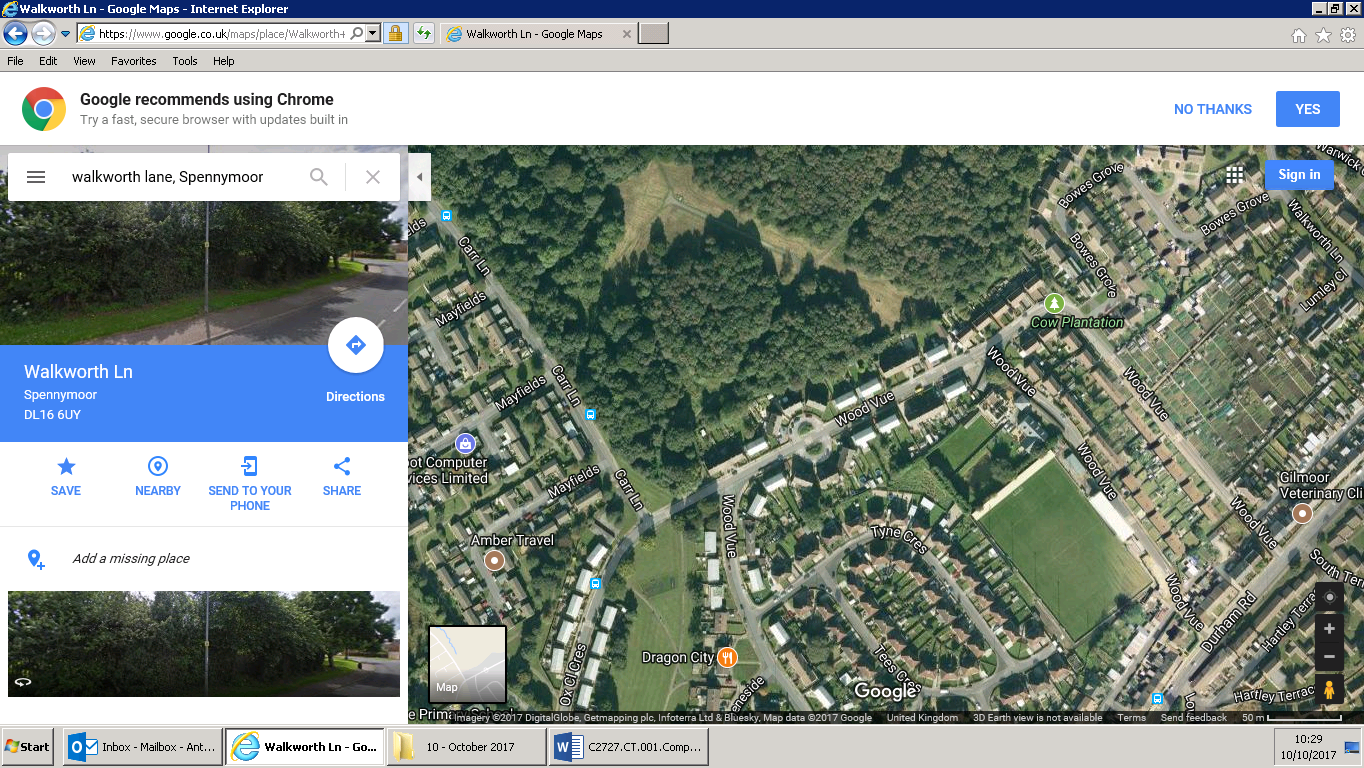 